VABILOOb koncu šolskega leta vas vabimo na zaključni piknik, ki bo v sredo 22.6.2016 od 14.00 ure dalje, v prostorih Dnevnega centra: Naj mladih ne vzgaja ulica na Jesenicah. 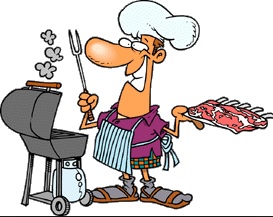 Vabljeni vsi otroci in mladi, ki ste med šolskim letom pridno in vestno opravljali svoje naloge ter se učili, prav tako vabljeni naši dragi prostovoljci- brez vas nam ne bi uspelo.Ekipa Društva Žarek